БОЙОРОҠ                                                               Р А С П О Р Я Ж Е Н И Е«16 » ғинуар    2015 йыл             №03                «16  »января    2015 годаО назначении ответственного за проведение карантинных фитосанитарных обследований        В соответствии с Федеральным законом от 15.07.2000года №99 –ФЗ «О карантине растений» , приказом Министерства сельского хозяйства Российской Федерации от 22.04.2009г.  №160 «Об утверждении  Правил проведения  карантинных обследований», в целях своевременного выявления  карантинных объектов, определения границ их очагов, оптимизации карантинных фитосанитарных режимов, направленных на локализацию и ликвидацию очагов карантинных организмов:      1.Назначить лицом, ответственным за проведение систематических фитосанитарных карантинных обследований и   ведения журнала  учета проведенных карантинных фитосанитарных обследований на территории сельского поселения  Азяковский сельсовет агронома СПК «Дэмен» Камаева Максима Разифовича.      2.Утвердить план проведения систематических фитосанитарных карантинных обследований на территории сельского поселения  .      3.Вести журнал учета  проведенных систематических карантинных фитосанитарных обследований на территории сельского поселения .      4.Контроль  за исполнением настоящего распоряжения оставляю за собой.Глава сельского поселения                                               А.Т.МухаяровБАШҠОРТОСТАН РЕСПУБЛИКАҺЫ
БОРАЙ РАЙОНЫ МУНИЦИПАЛЬ РАЙОНЫНЫҢ ӘЗӘК АУЫЛ СОВЕТЫ АУЫЛ БИЛӘМӘҺЕ ХАКИМИӘТЕ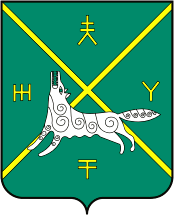 АДМИНИСТРАЦИЯ  СЕЛЬСКОГО ПОСЕЛЕНИЯ АЗЯКОВСКИЙ СЕЛЬСОВЕТ МУНИЦИПАЛЬНОГО РАЙОНА  БУРАЕВСКИЙ РАЙОН
РЕСПУБЛИКИ БАШКОРТОСТАН